 Поздравление для женщин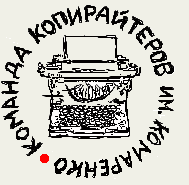 Дорогие женщины! Пусть Ваши сердца всегда греет мужская любовь!Создатель делал красоту во многих местах природы, но когда он дошел до женщины, то сотворил шедевр. Инстинкт быть красивой действует и посей день. Будьте всегда красивы!Женщины, мы не хотим желать Вам счастья. Счастье - это побочный эффект здоровья. Будьте здоровы!Женщины, только Вы наделены способностью создавать новую жизнь! Вы заслуживаете на любую роскошь! С праздником!Тяжело быть женщиной, но легко быть счастливой! Будьте счастливы!Женщины - это постоянно цветущие букеты. Спасибо Вам за тепло и красоту в нашей жизни! Любимые наши! Нежности, великолепия, добра, и лучшего всего желаем навсегда!Красота, это еще не все.  Все - это женщина! Без Вас нет мира, любви, нет стремлений! С праздником, бесценные Вы наши!Милые женщины! Вы достойны того, чтобы каждый день был праздником для Вас!Женщины, как бутоны бегонии, распускаются и цветут всю жизнь. Желаем Вам постоянно цвести и наполнять красотой окружающий мир!